Publicado en Vancouver el 03/04/2024 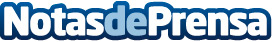 Un ensayo clínico con psilocibina patrocinado por Clairvoyant Therapeutics alcanza el 90% de aleatorizaciónClairvoyant, en el punto de mira, para la posible comercialización del tratamiento con psilocibina en 2025Datos de contacto:Damian KettlewellCEO+1 778 747 3989Nota de prensa publicada en: https://www.notasdeprensa.es/un-ensayo-clinico-con-psilocibina-patrocinado Categorias: Internacional Medicina Investigación Científica Psicología http://www.notasdeprensa.es